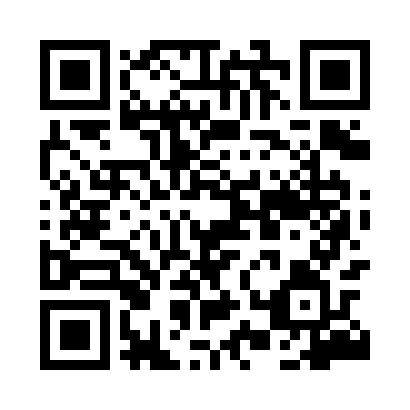 Prayer times for Rudzki Most, PolandWed 1 May 2024 - Fri 31 May 2024High Latitude Method: Angle Based RulePrayer Calculation Method: Muslim World LeagueAsar Calculation Method: HanafiPrayer times provided by https://www.salahtimes.comDateDayFajrSunriseDhuhrAsrMaghribIsha1Wed2:335:1312:455:558:1910:502Thu2:325:1112:455:568:2110:513Fri2:315:0912:455:578:2310:524Sat2:305:0712:455:588:2510:535Sun2:295:0512:455:598:2610:536Mon2:285:0312:456:008:2810:547Tue2:285:0112:456:018:3010:558Wed2:274:5912:456:028:3210:559Thu2:264:5712:456:048:3310:5610Fri2:254:5512:456:058:3510:5711Sat2:254:5412:456:068:3710:5812Sun2:244:5212:456:078:3810:5813Mon2:234:5012:456:088:4010:5914Tue2:234:4912:456:098:4211:0015Wed2:224:4712:456:098:4311:0016Thu2:214:4512:456:108:4511:0117Fri2:214:4412:456:118:4711:0218Sat2:204:4212:456:128:4811:0319Sun2:194:4112:456:138:5011:0320Mon2:194:3912:456:148:5111:0421Tue2:184:3812:456:158:5311:0522Wed2:184:3712:456:168:5411:0523Thu2:174:3512:456:178:5611:0624Fri2:174:3412:456:188:5711:0725Sat2:174:3312:456:188:5911:0726Sun2:164:3212:466:199:0011:0827Mon2:164:3012:466:209:0211:0928Tue2:154:2912:466:219:0311:0929Wed2:154:2812:466:229:0411:1030Thu2:154:2712:466:229:0511:1131Fri2:144:2612:466:239:0711:11